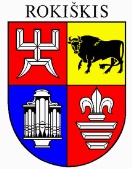 ROKIŠKIO RAJONO SAVIVALDYBĖS ADMINISTRACIJOS DIREKTORIUSĮSAKYMASDĖL STATINIO PROJEKTO PATVIRTINIMO2024 m. liepos 11 d. Nr. AV-421RokiškisVadovaudamasis Lietuvos Respublikos statybos įstatymo 2 straipsnio 68 dalimi, 26 straipsnio 1 dalimi, Statybos techninio reglamento STR 1.04.04:2017 „Statinio projektavimas, projekto ekspertizė“, patvirtinto Lietuvos Respublikos aplinkos ministro 2016 m. lapkričio 7 d. įsakymu Nr. D1-738 „Dėl Statybos techninio reglamento STR 1.04.04:2017 „Statinio projektavimas, projekto ekspertizė“, 52 punktu bei atsižvelgdamas į UAB „Statybos projektų ekspertizės centras“ 2024 m. liepos 4 d. bendrosios projekto ekspertizės akto Nr. 13-177C(23)/2/2024 išvadą, t v i r t i n u Jūžintų seniūnijos Jūžintų miestelio Ežero gatvės kapitalinio remonto techninį darbo projektą su tokiais techniniais ir ekonominiais rodikliais: unikalus Nr. 4400-1946-5266, gatvės kategorija – Ds, remontuojamas ilgis – 0,184 km, važiuojamosios dalies plotis – 3,5 m, eismo juostų skaičius – 1 vnt.; unikalus Nr. 4400-6133-5639, gatvės kategorija – Ds, remontuojamas ilgis – 0,071 km, važiuojamosios dalies plotis – 3,5 m, eismo juostų skaičius – 1 vnt.; statybos montavimo darbų kaina – 138,63 tūkst. eurų.Įsakymas per vieną mėnesį gali būti skundžiamas Lietuvos administracinių ginčų komisijos Panevėžio apygardos skyriui (Respublikos g. 62, Panevėžys) Lietuvos Respublikos ikiteisminio administracinių ginčų nagrinėjimo tvarkos įstatymo nustatyta tvarka.Administracijos direktorius	                                         		Valerijus RancevasAugustinas Blažys